第二届政治学与国际关系教学共同体会议邀请函教书育人是高等院校工作的核心和重点，为提高我国国际关系学专业的人才培养质量，探索信息化时代的教育教学理念和模式，增进高校教师之间的教学切磋与交流，清华大学国际关系研究院与北京大学出版社联合，每年举办一次政治学与国际关系教学共同体会议，就本科生教学、研究生教学、国际化教学、教材编写与使用等展开交流与研讨。第一届教学共同体会议已于2018年1月13日在清华大学举行，会议的主题是：国际关系（政治）学概论课的教学与教材。会议受到来自全国各地80多名与会者的欢迎和好评，取得了圆满成功。第二届教学共同体会议拟于2019年1月12日在清华大学举办，会议的形式包括主题报告、分组专题讨论和大会交流等。清华大学国际关系研究院的阎学通院长将做主题报告。本次研讨会目前已拟定了以下6个分组讨论的主题：国际关系通识教育的教学理念与教学方法国际关系本科专业的教育理念与教学方法国际关系教学与国际关系热点问题的结合国际关系通识教育的教材编写与使用国际关系本科专业的教材编写与使用国际关系的课程考评方式探讨此外，本次研讨会还有3个备选的分组讨论主题：国际关系的地区与国别研究课程国际关系研究方法的教学与教材国际关系专业的研究生教育诚邀国际关系、国际政治及相关专业的中青年教师和有志于从教的博士后报名参加，请在报名表中填写您感兴趣的分组讨论主题（可选1-3个，按您的兴趣排列顺序），并说明您是否愿意就此做一个5-10分钟的主题发言。如果您还有其他感兴趣的议题，请也在报名表中注明，我们将视报名和场地情况尽量满足您的要求。教学共同体会议不收取任何费用。与会者还将获得由北京大学出版社赠送的相关教材样书和清华大学国际关系研究院近期出版的学术期刊；会务组将提供会议当天的午餐和晚餐；与会者的路费和住宿自理。时间：2019年1月12日（周六）9：00—17：00地点：清华大学甲所会议室（具体位置见后面的交通路线图）主办单位：清华大学国际关系研究院、北京大学出版社报名方式：与会者请填写好下面的报名表，并于2018年12 月20 日之前发邮件给会议联系人：李辰，imir@tsinghua.edu.cn（注明“清华教学研讨会”）。电  话：（010）62798183   传  真：（010）62798083清华大学国际关系研究院                                                              北京大学出版社                                       2018年11月26日“第二届政治学与国际关系教学共同体会议”报名表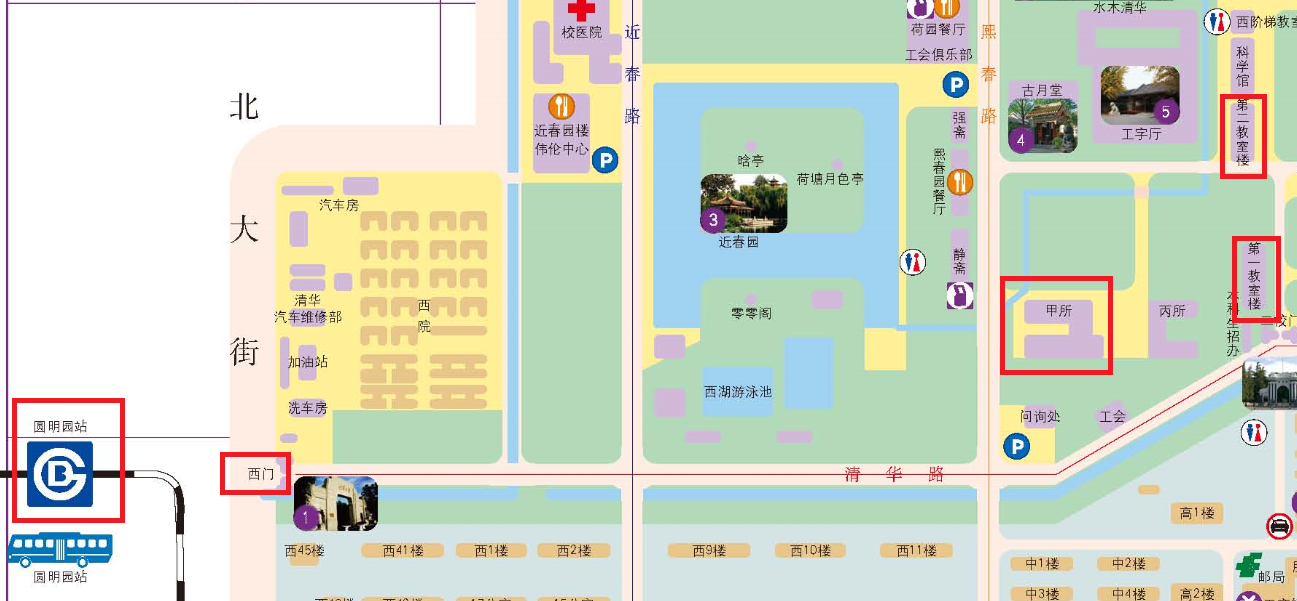 姓  名性 别性 别出生年月出生年月工作单位通讯地址邮政编码邮政编码邮政编码手 机传  真传  真传  真电子邮件职称和职务职称和职务职称和职务感兴趣的分组讨论主题（只写编号即可）是否愿意做一个有准备的5-10分钟的主题发言？是否愿意做一个有准备的5-10分钟的主题发言？是否愿意做一个有准备的5-10分钟的主题发言？其他感兴趣的议题对教学共同体会议的建议是否用午餐是否用晚餐是否用晚餐是否用晚餐